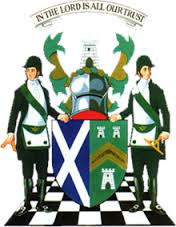 The Grand Lodge of Antient Free and Accepted Masons of ScotlandWilliam Ramsay McGhee, MStJ, D.L., Grand Master Mason4 July 2020BrethrenMore information regarding the opening up of Masonic Clubs.Whether you are planning opening outdoor facilities as and from the 6th or opening indoors as and from 15th July, it is imperative that you and your staff take cognisance of the updated information issued today by the Scottish Government. The last thing we need is adverse publicity about Masonic Clubs breaking the law in terms of the Covid-19 Regulations.While it makes sense to read the entire document, and I would urge you to do so, you will find, down the left-hand column, eight different headings. Please ensure that you are totally familiar with the information contained under the heading – Collecting and storing contact details – and the section marked – Operational Guide and Checklist.These regulations and guidelines are changing in an almost daily basis so please check them regularly. If you are a member of the Scottish Licensed Trade Association, they are putting out regular updates which are easier to read and understand than some of the Government directives.If you are in any doubt as to what you should or should not be doing, please do not hesitate to contact your LSO and he/she will keep you on the right tracks.I will continue to monitor the situation and issue updated guidelines as they appear. The link to the Government guidelines is - https://www.gov.scot/publications/coronavirus-covid-19-tourism-and-hospitality-sector-guidance/pages/Kindest regardsRamsay McGheeGrand Master Mason